385438, а.Ходзь, ул. Краснооктябрьская, 104, Кошехабльский район, Республика Адыгеятел.факс: 8(87770) 9-67-40E-mail: Xodzinskoe@mail.ru; сайт:  admhodz.ru                                                        П О С Т А Н О В Л Е Н И Е20 сентября 2016г.                                          № 50                                        а. ХодзьОб утверждении Плана мероприятий по популяризации предоставления государственных и муниципальных услуг населению в электронном виде до 2018 года в МО «Ходзинское сельское поселениеВ целях повышения информированности граждан и организаций МО «Ходзинское сельское поселение»  по вопросам предоставления государственных и муниципальных услуг в электронном виде, руководствуясь Федеральным законом от 27 июля 2010 года № 210-ФЗ «Об организации предоставления государственных и муниципальных услуг», администрация Ходзинского сельского поселения                                                              ПОСТАНОВЛЯЕТ: Утвердить прилагаемый План мероприятий по популяризации предоставления государственных и муниципальных услуг населению в электронном виде до 2018 года на территории МО «Ходзинское сельское поселение». Специалисту 1 категории  Афашаговой З.Т. обеспечить опубликование настоящего постановления в порядке, установленном для официального опубликования муниципальных правовых актов, и разместить,  настоящее постановление в сети интернет.	3. Организацию выполнения настоящего постановления возложить на заместителя главы администрации МО «Ходзинское сельское поселение» Теунова Х.А.Глава МО«Ходзинское сельское поселение»                                             Р.М.ТлостнаковУтвержден постановлением главы  МО «Ходзинское сельское поселение»от 20.09. 2016  № 50  ПЛАНмероприятий по популяризации предоставления муниципальных услуг населениюв электронном виде до 2018 года на территории                                            МО «Ходзинское сельское поселение»         АДЫГЭ РЕСПУБЛИК    МУНИЦИПАЛЬНЭ ГЪЭПСЫКIЭ ЗИI  «ФЭДЗ КЪОДЖЭ ПСЭУПI» 385438 къ. Фэдзь, Краснооктябрьскэм иур №104 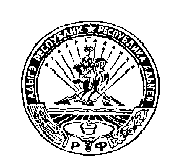         РЕСПУБЛИКА АДЫГЕЯ       МУНИЦИПАЛЬНОЕ ОБРАЗОВАНИЕ   «ХОДЗИНСКОЕ СЕЛЬСКОЕ ПОСЕЛЕНИЕ»385438 а. Ходзь, ул. Краснооктябрьская , 104 № п/пНаименование мероприятияСрок реализацииОжидаемый результатОтветственные 1Информирование заявителей о возможности получения муниципальных и государственных услуг в электронном виде в местах предоставления услугпостоянноПовышение информированности граждан и организаций по вопросам предоставления услугМФЦ, ЗАГС, УТСЗН2Оповещение возможности предоставления муниципальных и государственных услуг в электронном виде в средствах массовой информациипостоянноОбеспечение доступности и достоверности информации по предоставляемым услугам в электронном виде через информационный бюллетень, приложение к газете «Кошехабльские вести»Общий отдел3Опубликование статей и новостных информативных материалов на официальном сайте органов местного самоуправления МО «Ходзинское сельское поселение» о преимуществах получения услуг в электронном виде посредством ЕПГУпостоянноИнформирование населения о предоставляемых услугах в электронном виде через сеть ИнтернетОбщий отдел4Проведение информационных бесед среди населения на сельских сходах по вопросам предоставления муниципальных услуг в электронном видепостоянно в соответствии с планом проведения сходовИнформирование населения в ходе проведения беседы о порядке предоставления услуг в электронном виде, получение отзывовГлава 5Консультирование заявителей о порядке предоставления муниципальных услуг органами местного самоуправления, в том числе в электронном видепостоянноПовышение информированности граждан и организаций по вопросам предоставления услуг, получение отзывов о трудностях Специалисты администрации глава сельского поселения6Размещение информации о предоставлении муниципальных услугах в электронном виде на стендах в местах приема гражданпостоянноИнформирование населения через информационные стенды о порядке предоставления услуг в электронном видеСпециалисты администрации7Размещение информации о возможности получения услуг в электронном виде посредством ЕПГУ на информационных стендах в здании администрации постоянноИнформирование населения о предоставлении муниципальных услуг в электронном видеОбщий отдел8Создание на официальном сайте специализированного тематического раздела о ЕПГУмарт 2017г.Популяризация ЕПГУСпециалисты администрации9Размещение сведений о вносимых изменениях в нормативные правовые акты, касающиеся предоставления муниципальных и государственных услуг в электронном виде постоянноОбеспечение достоверности информации по предоставляемым услугам в специализированном тематическом разделе на сайте органов местного самоуправления Сосновского муниципального районаОбщий отдел10Информирование населения с использованием средств наружной рекламы на территории   сельского поселенияпостоянноОбратить внимание населения на возможность получения услуг в электронном виде через ЕПГУГлава сельского поселения11Издание информационных материалов, рекомендующих муниципальным служащим и сотрудникам муниципальных учреждений зарегистрироваться в ЕСИАпостоянно, при поступлении на работу нового сотрудникаРегистрация в ЕСИАОбщий отдел